VLOGA ZA VPIS  OTROKA V VRTEC  (Podatki se zbirajo in varujejo na podlagi Pravilnika o zbiranju in varstvu osebnih podatkov na področju predšolske vzgoje, UL RS št. 80/04).PODATKI O OTROKU:Ime in priimek: __________________________________________________________________             Rojstni podatki: ______________________________ EMŠO_____________________________Stalno bivališče: _________________________________________________________________Začasno bivališče: _______________________________________________________________Občina stalnega bivališča: _________________________________________________________PODATKI O STARŠIH      MATI:Ime in priimek: __________________________________________________________________Stalno bivališče: ______________________________EMŠO _____________________________Občina stalnega bivališča: _________________________________________________________Začasno bivališče: _______________________________________________________________Zaposlen/a: _____________________________________________________________________Telefon (mobilni in stacionarni): _____________________  in  ___________________________E – mail: ______________________________________________________________________OČE:Ime in priimek: __________________________________________________________________Stalno bivališče: ______________________________ EMŠO_____________________________Občina stalnega bivališča: _________________________________________________________Začasno bivališče: _______________________________________________________________Zaposlen/a: _____________________________________________________________________Telefon (mobilni in stacionarni):_______________________in____________________________E – mail:_______________________________________________________________________VPIS V ODDELKE IN ČASOVNA OPREDELITEV:      Vrtec Brezno izvaja DNEVNI PROGRAM na vseh lokacijah v obsegu 6-9 ur.      Svojega otroka želim vključiti v:Sorojenci, ki so že vključeni v vrtec (ime in priimek)__________________________________ZDRAVSTVENE POSEBNOSTI OTROKA:Prosimo, navedite zdravstvene posebnosti, ki jih mora vzgojiteljica poznati za varnost in ustrezno delo z otrokom (diete, alergije, posebnosti v razvoju, morebitne obravnave pri specialistih…)._____________________________________________________________________________________________________________________________________________________________________________________________________________________________________________MOREBITNE PRILOGE, ki dajejo otroku prednost pri sprejemu v vrtec (20. člen ZVrt):Potrdilo Centra za socialno delo o ogroženosti družine.Listine, ki izkazujejo, da vpisujete otroka s posebnimi potrebami (8. člen ZVrt).________________________________________________________________________________SPREMSTVO OTROKAPodpisan (a) ________________________izjavljam, da bo  moj otrok _________________________, prihajal-a in odhajal-a iz vrtca v spremstvu naslednjih odraslih oseb:1. __________________________________( _______________ )2. __________________________________( _______________ )3. __________________________________( _______________ )4. __________________________________( _______________ )ali v spremstvu otroka, starega nad 10 let (Zakon o varnosti v cestnem prometu. Pravilnik o varnosti otrok):1. ___________________________________, rojen ______________IZJAVA/SOGLASJE STARŠEV OZIROMA ZAKONITIH ZASTOPNIKOV ZA OBDELAVO/OBJAVO OSEBNIH PODATKOV OTROKA ____________________________ ZA CELOTNO OBDOBJE IZVRŠEVANJA PREDŠOLSKE VZGOJE DO PREKLICAOsnovna šola Brezno-Podvelka Vrtec Brezno za namene izobraževanja in izpolnjevanja otrok za spremljanje njihovega razvoja in napredovanja, za svetovanje in obveščanje ter za nemoten potek dela vrtca obdeluje osebne podatke otrok in staršev oziroma skrbnikov, v obsegu in za namen kot ga določa 43. člena Zakona o vrtcih (Uradni list RS, št. 100/05 s sprem.). Ob koncu izobraževanja oziroma po izpolnitvi namena obdelave vrtec osebne podatke izbriše oziroma uniči v skladu z določili Zakona o varstvu osebnih podatkov, razen podatkov, ki se hranijo trajno oziroma so del arhivskega gradiva.Za obdelavo osebnih podatkov izven namenov iz navedenega zakona pa potrebujemo vašo privolitev, zato vas vljudno prosimo, da preberete spodnjo izjavo in nam dovolite predlagano obdelavo osebnih podatkov otroka, tako, da ob posameznem namenu obdelave obkrožite DA. Če se s predlagano obdelavo osebnih podatkov otroka ne strinjate, označite možnost NE.Soglašam: da vrtec pridobi mojo davčno številko, ki se glasi ______________, z namenom neplačevanja obveznosti in na podlagi tega izvede ustrezne postopke v zvezi s tem.  
  										DA  /   NEda vrtec objavi sezname otrok (objava na oglasnem mestu v vrtcu, publikacije, kronike in drugih javnih publikacijah);                                                                                    DA  /   NEda vrtec posreduje sezname in podatke otrok zunanjim organizacijam, ki izvajajo dnevne dejavnosti v okviru vrtčevskih dejavnosti (prevozniki, železnice, muzeji, turistične agencije);                                                                  	                                                                                                                    DA  /   NE     da vrtec organizira prevoze otrok z namenom izvajanja programa iz letnega delovnega načrta vrtca in oddelka (avtobus, kombi, vlak);     		                                       DA  /   NEda vrtec objavi fotografije otrok – priložnostno fotografiranje (javne prireditve, izvajanje vrtčevskih dejavnosti, skupinsko fotografiranje)  (objava na oglasnem mestu v vrtcu, na spletni strani vrtca, v publikacijah, v medijih);                                                                                                                            
   										DA  /   NEda vrtec objavi zvočne, filmske in video posnetke otrok iz javnih prireditev (na spletni strani vrtca, v medijih) in anketiranje za študijske potrebe.							                                                                                                      DA  /   NEda se objavijo izdelki otrok na razpisih, natečajih, razstavah in publikacijah.     Izdelki otrok se ustrezno opremijo v skladu z zakonom o avtorskih pravicah.           DA  /   NEda šola (svetovalni delavec v vrtcu) za namen nudenja pomoči in svetovanja otroku, v primeru, če oceni, da otrok takšno pomoč potrebuje, obdeluje podatke o družinski in socialni anamnezi, podatke o razvojni anamnezi, diagnostične postopke, podatke o postopkih strokovne pomoči in strokovna mnenja drugih institucij (centrov za socialno delo, zdravstvenih institucij, svetovalnih centrov oziroma vzgojnih posvetovalnic), vse z namenom razreševanja osebnih stisk in vedenjskih težav, pri svetovalnem delu z otroki s posebnimi potrebami, pri pridobivanju, koordiniranju in izvajanju dodatne strokovne pomoči, pri reševanju socialno-ekonomskih stisk otrok.						 							                                                                            DA  /   NESeznanjen/a sem, da imam pravico dano privolitev za obdelavo osebnih podatkov zgoraj navedenega otroka kadarkoli v obdobju izvrševanja predšolske vzgoje na Osnovni šoli Brezno-Podvelka omejiti, spremeniti ali preklicati ter zahtevati izbris podatkov. S podpisom jamčim, da so podatki v vlogi resnični, in se zavedam, da sem materialno in kazensko odgovoren/na za resničnost podatkov. Dovoljujem, da se podatki uporabljajo v skladu s predpisi o zbiranju in varovanju osebnih podatkov. O vsaki spremembi podatkov bom vrtec sproti obveščal/a.Obvezujem se, da bom redno plačeval/a vzgojnino za otroka. V primeru nerednega plačevanja bom poravnal/a zamudne obresti oz. stroške, ki bodo zaradi tega  nastali.V primeru, da ne bo mogoče otroka vključiti v željen oddelek, bomo vašega otroka vključili v drug oddelek vrtca.Kraj: ___________________       Datum: ________________Podpis staršev oz. zastopnikov:    Mati ______________________________				   Oče: ______________________________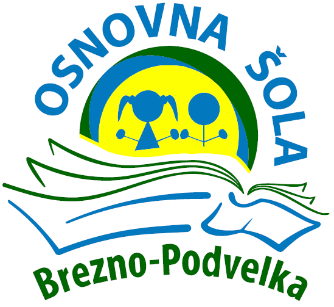 VRTEC BREZNO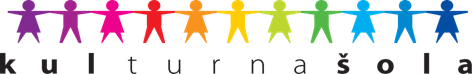 IZPOLNI VRTEC:Datum sprejete vloge____________________Datum vključitve otroka v vrtec____________________Vključen v oddelek____________________Podpis vzgojiteljice:_________________________________________________________ODDELEK(Dnevni program)Predviden čas bivanja otroka v vrtcuVRTEC BREZNO 1Od               doVRTEC BREZNO 2Od               do VRTEC OŽBALTOd               doVRTEC PODVELKAOd               doVRTEC KAPLAOd               doVRTEC LEHENOd               do